Чăваш шкулĕ1-2 классем1. Сăмахсене сассисем хытă е çемçе пулнине кура виçĕ ушкăна уйăр. Мĕнле ушкăнсене уйăрнине ăнлантар.	Кĕнеке,  хăмăл,  кĕрен, тумхах,  тум,  пукан,  пукане, кĕпе, кукăль, кукăр, сĕтел.2. Е, ю, я сас паллисен пĕлтерĕшне кура кашни йĕркере хăш сăмахĕ ытлашши пулнине кăтарт, мĕншĕнне ăнлантар.1) Хăю, юрă, Илюш, юман;2) янах, куян, кулян, яка;3) пĕлĕт,  ешĕл, сиен, епле.3. Панă сăмахсене хăш йĕркери сăмахсемпе çыхăнтарса сăмах майлашавĕ тума пулать?    Янкăр, сĕвек, йăрă, лаштра, çепĕç.1) ... сасă, кăмăл, юрă.2) ... çыран, тăрă, вырăн.3) ... юман, йăмра, ăвăс.4) ... тÿпе, кун, чÿрече.5) ... ача, чĕр чун, кайăк.4. Çак сăмахсене мĕнле  йывăç ячĕсемпе усă курма пулать?1) лаштра  -  ... ;2) йăрăс - ... ;3) лутра - ... ;4) кĕреш - ... ;5. Ваттисен сăмахĕсен вĕçĕсене çырăр.1) Ĕçрен куç хăрать, ... .2) Çамрăкла вĕренни чул çинче, ... .3) Çип çинçе çĕртен ... .4) Ырă çын ... .5) Ĕçне кура ... .6. Предложенисене темăсем тăрăх уйăрса икĕ текст йĕркелесе çыр. Вĕсене ят пар.    Вăрманта кайăксем юрламаççĕ ĕнтĕ. Уй-хир пушаннă. Унта-кунта кăмпана килнĕ çынсен сассисем илтĕнеççĕ. Вĕсем кăнтăра вĕçсе кайнă. Çулла симĕс анасем халĕ хуп-хура. Пур тырпула пуçтарса кĕртнĕ.7. Çывăх пĕлтерĕшлĕ сăмахсем тупса çыр.Макӑрать –  ….Калаçать – ….Улталать – ….Пысăк - ... .8. Сăмахсем патне хирĕçле пĕлтерĕшлĕ мăшăрĕсене тупса çыр.Сарлака -... .Сĕвек - ... .Хăпар – ... .Мăка - ... .9. Çак сăмах майлашăвĕсемпе мĕнле чĕр чунсене палăртаççĕ?катăк тута - ... тукмак хÿре - ...пыл хуçи - ...çунатлă туссем - ...в ăрман тухтăрĕ - ...10. Вулăр. Текстăн хăш пайĕ çитмест? Çак пайне шутласа çырăр.ПарпусЙытă çури ытла та хурлăхлăн  макăрнă. Митя йытă çурине киле илсе кайнă. Пăхма пуçланă. Парпус ят панă. Парпус халĕ пысăк. Митьăпа Парпус питĕ туслă.  Парпус шанчăклă тус.Чăваш шкулĕ3-4 классем1. Çак сăмах майлашĕвĕсене урăхла мĕнле калама пулать?Шарт сик -  Пуçĕ анраса кайнă –Çĕр çăтнă тейĕн –Алă çапнă –Шухăша пут –Тÿр пилĕк –2. Вĕрентекен доска çине сăмахсем çырса панă. Ача вĕсене çакăн пек ушкăнласа çырса илнĕ. 1. Яшка, уяв, каялла, куян, туя. 2. Вылять, Валя, кулянать, атя.Вĕрентекен сăмахсене мĕнле правилăпа ушкăнлама хушнă? 3.  Ачасем урокра диктант çырнă.  Ку Антунăн ĕçĕ.1) Этем лайăхи калаçнинчен курăнать. 2) Кăçал иçĕм çырли ăнса пулчĕ. 3) Пирĕн ял çывăхĕнче аеропорт вырнаçнă. 4) Марине купăстапа хăяр кальчисене шăварать. 5) Çырмара пăтраньчăк шыв шарласа юхать. 6) Пичче хулана куçса килнĕренпе чылай çул иртрĕ. Антунăн ĕçне тишкер. Йăнăшсем асăрхарăн пулсан вĕсене тÿрлетсе çыр. Йăнăшсене ушкăнла, мĕнле ушкăнланине ăнлантар.    4.  Текста вула. Çĕр çинче çичĕ чĕр чунăн сумка пур. Вăл шутра кенгурун та. Çак сумка пĕчĕк кенгурушăн хăйне евĕрлĕ хăтлă çурт пек. Вăл питех те пĕчĕк çуралать. Пурĕ те виçĕ сантиметр тăршшĕ çеç. Пĕчĕскере, вăйсăрскере амăшĕ ултă уйăх хушши сумкăра йăтса çÿрет. Çур çултан вăл йытă çури пысăкăш пулать. Утма, чупма вĕренсен те ăшă вырăнтан тухассиех килмест унăн. Сумкăран пуçне кăларса пырать.Амăшĕ çулçă çиме чарăнсан пĕчĕк кенгуру та майне тăсса курăк татса çиет. Ÿсерехпе те хăрушлăха сиссенех амăшĕ ăна çăварĕпе çыртса илсе сумкăна лартать те çил пек вĕçтерет.Кенгурун малти урисем кĕске, хыçалтисем вăрăм. Çавăнпа вăл 3-4 метр тăршшĕ сике-сике чупма пултарать. Ывăнсан вăрăм хÿри çине ларса канать.Ĕçсем:1. Ку мĕнле текст?2. Ăна мĕнле ят панă пулăттăн?3. Пĕчĕк кенгуруна сăнлама пулăшакан 4 ыйту йĕркелесе çыр.5. Тупсăмĕсене туп. 1) Пилĕк ача лараççĕ, пĕри тепринчен пĕчĕкрех. 2) Шур пичкере икĕ тĕслĕ сăра.3) Икĕ мулкач каска урлă выляççĕ.4) Кашта тулли шурă чăх.5) Пĕр çăмхан пин йĕп. 6. Сăмах тымарĕ çумне мĕнле йышши аффикссем хушăнма пултарнине аса ил те кашни йĕркерех пĕр ытлашши сăмах тупса палăрт.1) Атăçă, каврăç, хушу, савăнăç.2) Кĕнекере, чăрăшсем, кÿлĕре, хырлăх.3) Юлташсăр, калав, пĕлÿ, хаваслăх.7.  Анна сăмахăн сасă тишкерĕвне çапла тунă.1) Ку сăмахра ултă сасă, пилĕк сас палли;2) ку сăмахра янравлă хупă сасă пур;3) ку сăмахра çемçе уçă сасă çук.Хĕр ача панă сăмахсенчен хăшне тишкернĕ?Савăт, ялав, каюра, суеçĕ, Илюш.8. Халăх сăнавĕсене вĕçле.1) Хура курак килсен ... .2) Акăш час килсен ... .3) Чĕкеç аялтан вĕçсен ... .4) Тăвар йĕпенсен ... .9. Доска çине çак сăмахсене панă.Çырма-çатра, улма-çырла, лавĕ-лавĕпе, кала-кала, йытă-качка, эрни-эрнипе.Вĕренекен вĕсене  икĕ ушкăна çакăн пек уйăрса çырса илнĕ. Вăл вĕсене мĕнле правилăсемпе килĕшÿллĕ уйăрса çырнă?1) Çырма-çатра, улма-çырла, йытă-качка.  2) Лавĕ-лавĕпе, кала-кала, эрни-эрнипе.10. Çынна сăнарлакан сăмах майлашăвĕсен пĕлтерĕшĕсене ăнлантарса çыр.кукăр алă –кĕске турта –ылтăн алă –карма çăвар –чĕкеç чĕлхе -Чăваш шкулĕ 5-7 классем1. Çак сăмахсене камăнлăх формин 3-мĕш сăпатĕнче пĕрреллĕ хисепре çырăр: мăрье, пуху, туя, повесть, хăю, чие, жюри, тĕвĕ.2. Сăмахсенчи хупă сасăсем мĕншĕн çемçен е хыттăн илтĕннине ăнлантарăр: пулăм – пÿлĕм, ăмăр – ĕмĕр, кăмăл – кĕмĕл,  вăран – вĕрен, тылă – тилĕ, пыл – пил, тура – тÿпе, ан – ен.3. Каларăшсемпе çунатлă сăмахсене вĕçлĕр:Ĕмĕр пурăн, … . Чĕлхÿпе калаçма ан васка,… . Кĕнеке те пулĕ … . Утне çитмен  –… . Анчах вăйлă этем те … . Юр çинче … . 4. Фразеологизмсен пĕлтерĕшне пĕр сăмахпа ăнлантарăр: 1) сехре хăпрĕ; 2) тÿрĕ пилĕк; 3) хăлхана чик; 4) хуп турттар; 5) ик айкки те тăвайкки; 6) чике тăршшĕ ларт;  7) тăм писмен; 8) чĕрре кĕр; 9) кĕске турта; 10) шыв пулли.5. «Кăранташăмсемпе» сăмаха морфологи тишкерĕвĕ тăвăр.6. Чăваш чĕлхинче пуплев пайĕсем мĕнле ушкăнсене пайланаççĕ? Пурĕ миçе пуплев пайĕ? Ушкăнсем тăрăх пуплев пайĕсене çырса парăр.7.  Ребусра ваттисен сăмахĕ пытарăннă. Мĕн çырнă-ши унта?8. Тĕслĕхсенче пуплев йăнăшне тупăр: 1. Пире вĕрентекен учительсем – пурте ырă кăмăллă çынсем.2. Илемлĕх енчен ăста ÿкерчĕксем тума поэтикăллă чĕлхе мелĕсем пулăшаççĕ.3. Йывăç кутне ÿссе ларнă çамрăк кăмпа зоотехникăн сулмаклă атти айне пулса лапчăнса çĕмĕрĕлчĕ.4. Кĕркунне пасарта арбузсем сутаççĕ.5. Сан аннÿпе эпĕ Карл Маркс урамĕнче тĕл пултăм.9. Сăмахсен пĕлтерĕшне ăнлантарса çырăр: çулу, ĕшпĕл, пĕлев, ташлама, кÿлек, тарай.10.  Тупсăмне пĕлĕр.Тыткаласа ун-кун пăхатăн, Ялан, лаша кÿлме тăрсан,Кÿл хĕрринче мана тупатăнПĕр сас палли улăштарсан.Чăваш шкулĕ 8-9 классем1. Хутсăр предложенисене тишкермелли йĕркене çырса парăр.2. Панă предложение синтаксис  тишкерĕвĕ тăвăр:Шурăмпуç çăлтăрĕ, пĕчĕкçĕ уйăх пек, симĕс мерчен пайăркасем ярсах пирĕн çине çутатать (Ю. Скворцов).3. Йывăç ячĕсене чăвашла куçарăр:Ветла, береза, клен, осина, липа, ясень, ива, вяз, рябина, калина, черемуха.4.  Сăмах кам çинчен пырать? Кама калаççĕ? Калаканшăн вăл кам пулать?Хунчăкам, пуçана. Çавăн пекех М. Ф. Федоров «Арçури» балладăра «Хуньăм хĕрĕ хура хĕр, хурлăх курма вăл юлать» тесе кам çинчен калать? 5. Чĕлхе наукин пайĕсене çырса кăтартăр.6. Евĕрлев сăмахĕсем предложенин мĕнле членĕ пулаççĕ? Тĕслĕхсемпе çирĕплетĕр.7. Хутлă предложенири хутсăр предложенисен чиккине, предложенисенчи тĕп членсене тупăр. Хутсăр предложенисем мĕнле мелпе çыхăннине палăртăр та хутлă предложени тĕсне калăр.Ура айĕнче тем чăштăртатнине  илтсе  Ваççа пĕшкĕнчĕ те тĕмĕ ăшĕнче пытанса ларнă тăмана чĕппине курчĕ (Ю. Скворцов).8. Ваттисен сăмахĕсене вĕçлĕр.1. Сивĕ сăмах сивĕтмест, …  . 2.  Çавра çăмартан кĕтесси çук, …  . 
3. Калакан маннă, …  . 4. Икĕ мулкача хăвалакан… . 5. Кахалшăн çĕр кĕске, … . 6. Ÿркев ÿкерет, … . 7. Ир тăракан çырла çинĕ, …  . 9. Тĕслĕхсенчи палăртнă сăмахсен пĕлтерĕшне калăр. Хăшне тÿрĕ пĕлтерĕшпе, хăшне куçăмлă пĕлтерĕшпе усă курнă? 10. Чăваш шкулĕсенчи чăваш чĕлхи учебникĕсен авторĕсене кашни класпа палăртса тухăр.Чăваш шкулĕ10-11 классем, СПО1. Ларма  хĕр пек капăррăн курăнать çурт умĕнчи лаштра хурама. 2. Парка турачĕсем кивĕ пӳртĕн улăм çивиттине ешĕл чатăрăн карса илнĕ. 3.  Урамăн тепĕр енчи çамрăк çăкасем те ĕнтĕ çурт мĕлкин сулхăнне кĕме ĕлкĕрнĕ. 
4. Пӳртпе юнашар чăнкă пусмаллă крыльца пур, çуртне кура мар каçăрăлса тăрать: çӳллĕ, сарлака та чечен; кивĕ пӳрт çумĕнче вăл − çĕтĕк сăхман çине хаклă пустав татăкĕ лартса янă саплăк пек. 5. Крыльца тăррине кĕтеслекен хăмасене чăвашла касса тĕрленĕ. 6. Пусма аяккипе чĕнтĕрленĕ карлăк анать. 7. Чаплă крыльцапа юнашар çĕрĕшнĕ юпасенчен тыттарнă çил хапхи пур, вăл лаптак витнĕ лаççа тĕкĕнет. 8. Лаçă умĕнче армак-чармак тараса каркаланса тăрать. 9. Лутра лупас айĕнче чăпар чăхсем чаваланаççĕ. 10. Хӳме çумне хăрах турталлă юман ака пуç таянтарса хунă. 11. Сăлăп янă витере хушка çамкаллă çӳрен юпах кĕçенкелесе илет, хушăран вăл малти сакăл урипе урайне канăçсăр кукалет. 12. Картишĕнчен пӳрте кĕме пăлтăр умне тăвăр пусма сарнă. 13. Пӳрчĕн, урамалла тухакан икĕ чӳречерен пуçне, пахчаналла тепĕр чӳрече пур, унăн çĕмрĕк куçне, çил кĕресрен, çĕтĕк ланчашкапа питĕрнĕ. 14. Пăчă. 15. Тăкăскă та чĕрĕ сывлăш. 16. Алăк патĕнчи йăрхахсенче ‒ тĕрлĕрен тумтир. 17. Урлă сак çинче маччана перĕнес пек тӳшек-минтер купаланса выртать, тенкелĕ çинче ‒ сăран питлĕ минтер ‒ хуçа вырăнĕ. 18. Килти çынсем тĕпел кукăрне пуçтарăннă; пурте салху та шăп ‒ сăмах хушма хăраса тăраççĕ. Ĕçсем1. Текста вуласа тухăр, 2-мĕш предложенире май пур таран сăмах майлашăвĕсем тупса çырăр. 2. 4-мĕш предложенире пурлă формăри япала ятне тупăр, морфемăсем çине пайлăр,  грамматика пĕлтерĕшне калăр.3. 3-мĕш предложенире сăмах майлашăвĕсене тупăр, вĕсен схемисене тăвăр.   4. 10-мĕш предложенири япала ячĕсене тупса çырăр. 5. 11-мĕш предложенири палăртнă сăмахăн лексика пĕлтерĕшне калăр. 6. 7-мĕш предложение тытăмĕ тĕлĕшĕнчен мĕнле предложени пулнине калăр. Схемине тăвăр.7. Текстри предложенисене номерĕсене лартса икĕ ушкăна уйăрăр: пĕр ушкăнĕнче хутлă предложенисем, тепĕр ушкăнĕнче хутсăр предложенисем. 8. 13-мĕш предложенирен сулăну форминчи япала ячĕсене тупса палăртăр. 9. 12-мĕш предложенири палăртнă сăмахăн грамматика пĕлтерĕшне калăр.  10. Шухăшĕ тĕлĕшĕнчен текста миçе пая пайлама пулать. Вĕсене çĕнĕ абзацран кăтартăр, номерĕсене палăртăр.   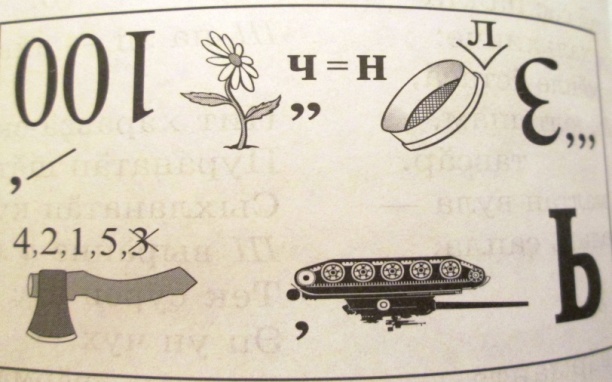 1. Хуллен-хуллен уйăх таВăрман хыçне пытанать.2. Пуш уйăхĕн вĕçĕнчеХĕвел пăхрĕ ăшăтса